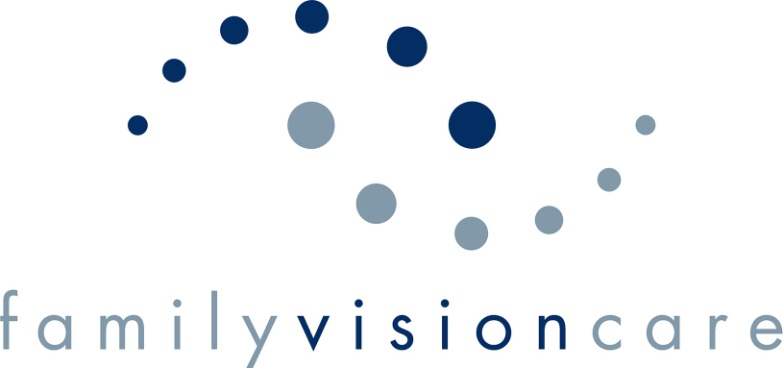 Personal InformationLast Name_____________________ First Name__________________ M_____    Date________ /_________ / 20______Address________________________________________________City_____________State____________Zip_________Phone: Home____________________ Cell/Work______________________ Date of Birth_______/________/_________Marital Status:  Single	   Married	Widowed	Divorced	SeparatedEmail____________________________________ Preferred Method of Contact:  Phone _____ Email _____Text _____ Occupation _____________________________SSN__________-________-_________        Gender   M       FEmergency Contact________________________  Phone_________________________  Relation___________________Referred by:   Family/Friend______________________  Internet  Insurance  Other______________________Medical_______________________________ Secondary________________________ Vision______________________Patient HistoryDate of Last Eye Exam___________________ Previous Eye Doctor/Clinic_______________________________________Date of Last Physical Exam_______________ Doctor’s Name/Clinic____________________________________________Please circle if you have ever had any of the following:Cataracts – Glaucoma – Macular Degeneration – Eye Injury – Lazy Eye – Eye SurgeryDo you Smoke?  Y or N      Amount___________   Use Alcohol?   Y or N    Amount___________ Recreational Drugs Y or NWomen:  Are you pregnant or nursing?   Y or NEye History	  Yes  No              Medical History            Yes  No	                                          Yes   NoBlurred Vision		High Blood Pressure		Ulcers	Itching				Stroke		Asthma		Burning			Heart Disease		Hearing Loss		Tearing			Cholesterol		AIDS or HIV		Flashes of Light  		Cancer		Multiple Sclerosis	Floaters			Arthritis		Family History                   	 WhoDouble Vision			Seizures		Diabetes		    ________________________Eye Strain			Anemia		Hypertension		    _______________________Loss of Vision			Diabetes		Macular Degeneration   ________________________Headaches			Thyroid		Glaucoma		     ________________________Please list any allergies _______________________________________________________________________________Please list any medications you are taking (we can take a copy of pre-written lists) __________________________________________________________________________________________________________________________________MY SIGNATURE BELOW INDICATES THAT I HAVE BEEN OFFERED A PRIVACY POLICY BY FAMILY VISION CARE, PS AND I ALSO GRANT PERMISSION FOR FAMILY VISION CARE, PS TO BILL MY INSURANCE COMPANY ON MY BEHALF. I UNDERSTAND THAT IT IS MY RESPONSIBILITY TO KNOW MY INSURANCE BENEFITS AND THAT I AM RESPONSIBLE FOR ANY FEES THAT ARE NOT COVERED AND WILL PAY THE BALANCE IN FULL. ______________________________________________________________      _________________________________SIGNATURE   (Parent or legal guardian if under 18)                                                     	             DATE